MAIRIE DE MENIL SUR BELVITTE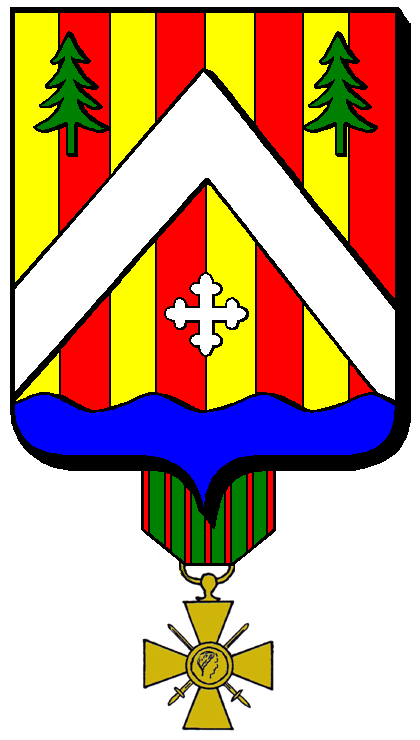 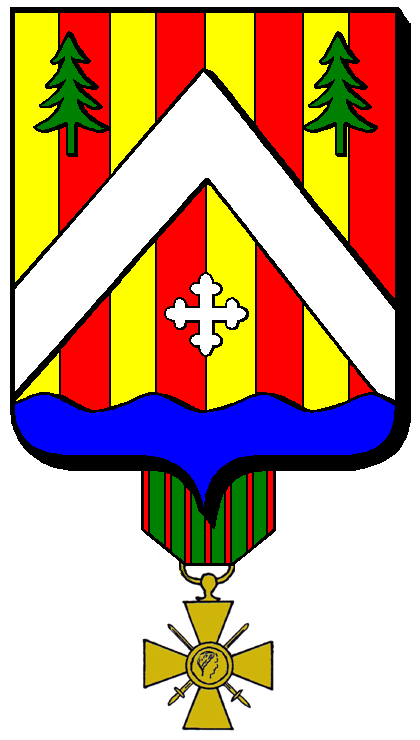 10 route de Rambervillers88700 MENIL SUR BELVITTETél. : 03 29 65 37 24Mail : commune.menilsurbelvitte@orange.frCompte-Rendu du Conseil Municipaldu 30 mars 2016Le Conseil Municipal de la commune de MENIL SUR BELVITTE s’est  réuni le mercredi 30 mars 2016 à 20h30 en séance ordinaire sous la présidence de M. Joël BLARY, Maire de la Commune.Étaient présents : Messieurs BLARY Joël, PARVE Emmanuel, BONTEMPS Joël, BOUJU Sébastien, , HAITE Arnaud, , VINOT Thierry, RENARD Michel, Mme DUCHEMANN Emmanuelle .Absentes et excusées : Melle ULRICH Jasmine – Mr TISSERANT Bernard.1)° Affectation du résultat budget Commune :Le Conseil Municipal, après avoir entendu et approuvé le compte administratif de l'exercice 2015 qui présente :- un excédent de fonctionnement de clôture de :	211 360.70 €uros	 Décide d’affecter :La somme de 113 107.06  euros au compte 1068 pour couvrir le besoin de financement de la section d’investissementEt en report à nouveau au compte 002 recettes la somme de  98 253.64 euros2) Affectation du résultat budget FORET :Le Conseil Municipal, après avoir entendu et approuvé le compte administratif de l'exercice 2015  qui présente :- un excédent de fonctionnement de clôture de :			             134 356.63 €urosEt compte tenu des restes à réaliser et du résultat cumulé d’investissement de        11 930.92 €uros3) Approbation du compte de gestion 2015 - budget COMMUNE & budget FORET : Le CONSEIL MUNICIPAL, - après s'être fait présenté les budgets primitifs de l'exercice 2015 et les décisions modificatives qui s'y rattachent, les titres définitifs des créances à recouvrer, le détail des dépenses effectuées et celui des mandats délivrés, les bordereaux de titres de recettes, les bordereaux de mandats, les comptes de gestion dressés par le receveur accompagnés des états de développement des comptes de tiers, ainsi que l'état de l'actif, l'état du passif, l'état des restes à recouvrer et l'état des restes à payer ;- après avoir entendu et approuvé les comptes administratifs de l'exercice 2015,	- après s'être assuré que le receveur a repris dans ses écritures le montant de chacun des soldes figurant au bilan de l'exercice 2015 celui de tous les titres de recettes émis et celui de tous les mandats de paiement ordonnancés et qu'il a procédé à toutes les opérations d'ordre qui lui a été prescrit de passer dans ses écritures ;1° Statuant sur l'ensemble des opérations effectuées du 1er janvier 2015 au 31 décembre 2015, y compris celles relatives à la journée complémentaire ;2° Statuant sur l'exécution du budget de l'exercice 2015 en ce qui concerne les différentes sections budgétaires et budget annexe,3° Statuant sur la comptabilité des valeurs inactives ;DECLARE que les comptes de gestion dressés, pour l'exercice 2015 par le receveur, visés et certifiés par l'ordonnateur, n'appellent ni observation ni réserve de sa part4) BUDGET COMMUNE  - ADOPTION DU BUDGET PRIMITIF 2016Le Conseil Municipal, après avoir délibéré par  09 voix pour,  00 contre, 00 abstention, vote le budget primitif commune 2016  arrêté comme suit :BUDGET FORET  - ADOPTION DU BUDGET PRIMITIF 2016Le Conseil Municipal, après avoir délibéré par   09  voix pour,  00  contre,  00   abstention, vote le budget primitif forêt 2016  arrêté comme suit :5°) VOTE DU COMPTE ADMINISTRATIF 2015 – BUDGET COMMUNELe Conseil Municipal réuni sous la présidence de Monsieur RENARD Michel, doyen en âge, délibérant sur le compte  administratif  de l'exercice 2015 dressé  par Monsieur Joël BLARY, Maire, après s'être fait présenté le budget primitif et les décisions modificatives de l'exercice considéré, lui donne acte de la présentation faite du compte administratif, lequel peut se résumer ainsi VOTE DU COMPTE ADMINISTRATIF 2015 – budget FORETLe Conseil Municipal réuni sous la présidence de Monsieur RENARD Michel, doyen en âge, délibérant sur le compte  administratif  de l'exercice 2015 dressé  par Monsieur Joël BLARY, Maire, après s'être fait présenté le budget primitif et les décisions modificatives de l'exercice considéré, lui donne acte de la présentation faite du compte administratif, lequel peut se résumer ainsi 6) VOTE DES SUBVENTIONS 2016 :Le Conseil Municipal après en avoir délibéré, fixe comme suit le montant de la  participation communale aux différentes Associations :- A.D.A.P.E.I. 					40.00 euros- A.D.M.R.	      					40.00 euros- Club Aquatique Rambuvetais	      				40.00 euros- Associations des Familles	      						40.00 euros- Association des Myopathes     						30.00 euros- Association Sportive Collège Rambervillers					40.00 euros- Ligue contre le cancer	      						30.00 euros- Souvenir Français	    						30.00 euros- Cyclo de Rambervillers	      						40.00 euros- Association Jeunes Sapeurs Pompiers	      				40.00euros     L’Outil en main								40.00 eurosHandball Rambervillers								40.00 euros - Judo Club de Rambervillers							40.00 euros- Coopératives scolaires d’Anglemont et Ménil sur Belvitte soit         20.00 euros   par élèves de Ménil sur Belvitte- Ruche, vacances, colonie, voyage scolaire			                  50.00 euros   par an par enfant de moins de 18 ans (le montant du remboursement ne pourra pas dépasser le montant payé par la famille).- Prise en charge des vignettes de bus 1er, 2ème et 3ème trimestres à chaque collégien7°) Autorisation au Maire de payer des factures d’investissement :Le conseil municipal, à l’unanimité, autorise Le Maire à payer des factures d’investissement à savoir : INTERNITY (ordinateur école)	de   :  	      599.99 €uros  TTCALTRAD (défibrillateur)		de   :	   2 173.20 €uros  TTC8°) VOTE DES 4 TAXES :Monsieur le Maire expose au Conseil Municipal la réforme de la fiscalité locale  applicable à compter de l’année 2016.											   60 281.00 €uros9°) Transmission des actes administratifs soumis au contrôle de légalité :Le Maire expose à l’assemblée délibérante que le C.G.C.T. prévoit la possibilité de transmettre au représentant de l’Etat les actes soumis au contrôle de légalité par voie électronique.DECIDEDe procéder à la télétransmission des actes au contrôle de légalité ;D’autoriser le Maire de la Commune à signer la convention de mise en œuvre de la télétransmission des actes soumis au contrôle de légalité avec la préfecture des Vosges, représentant l’Etat à cet effet ;D’utiliser le dispositif proposé par AGEDI pour la télétransmission de ces actes.Aucune autre question n’étant posée, la séance est levée à 23 heures.									Joël BLARY								            MaireDEPENSESRECETTESINVESTISSEMENT477 187.81477 187.81FONCTIONNEMENT377 056.64377 056.64TOTAL854 244.45854 244.45DEPENSESRECETTESINVESTISSEMENT20 000.00                20 000.00FONCTIONNEMENT200 966.63200 966.63TOTAL220 966.63220 966.63Résultat clôture         exercice  2014Part affectée investissement 2015Résultat exercice 2015RésultatClôture exercice 2015     investissement124 567.330-59 264.5865 302.75     fonctionnement254 962.2916 771.52-26 830.67211 360.70TOTAL379 530.2216 771.52-86 095.25276 663.45Résultat clôture         exercice  2014Part affectée investissement 2015Résultat exercice 2015RésultatClôture exercice 2015investissement0011 930.92     11 930.92fonctionnement95 341.9320 000.0059 014.70   134 356.63TOTAL95 341.9320 000.0070 945.62   146 287.55TAXESBASESTAUXPRODUIT CORRESPONDANTHabitation210 30019.2440 462.00Foncier bâti133 8009.4312 617.00Foncier non bâti22 70016.253 689.00C.F.E.            14 700              23.90 3 513.00